Klik op de link, bekijk het videorecept en los de vragen op.https://koken.vtm.be/met-meus-en-vork/recept/gazpacho-met-grijze-garnalen-en-geitenkaas 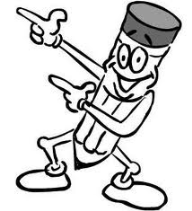 OPDRACHT 1: 
vul aan.Volledige naam van de kok: 	Recept: 	OPDRACHT 2: 
noteer alle ingrediënten. Noteer deze in de juiste kolom op het boodschappenlijstje (volgende pagina). OPDRACHT 3: 
noteer alle materialen die Meus gebruikt om het gerecht te bereiden en te serveren.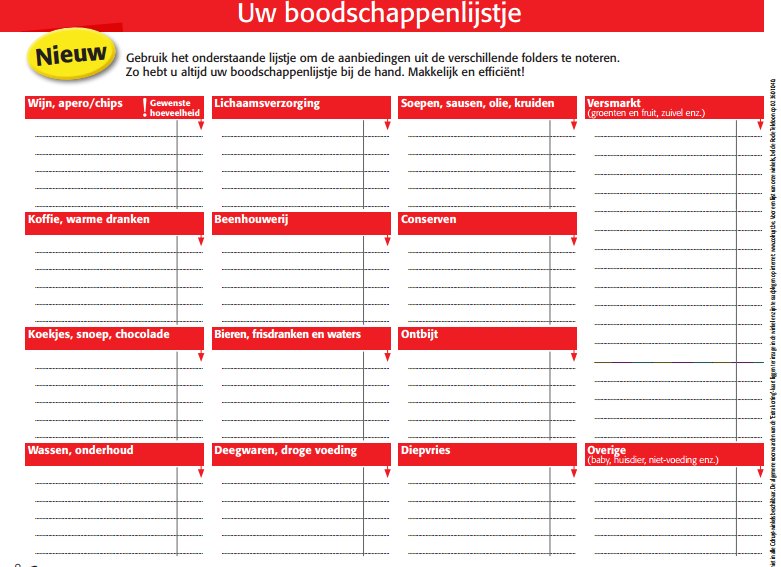 OPDRACHT 4: 
vul de onderstaande zinnen aan. Gazpacho is 	
Het groen van de look wordt niet verwijderd omdat 	De groenten worden grof versneden omdat 	De groenten worden gemixt in de blender. De volgende ingrediënten worden toegevoegd (4): olijfolie, 	Tomatenpuree zorgt voor (2) 	OPDRACHT 5: 
waar of niet waar? Verbeter indien nodig. De komkommer wordt geschild. 	Indien je geen blender hebt, mag je ook een passe-vite of een mixer gebruiken. 	De korstjes van het brood worden ook gebruikt voor de soep.Als de soep te dik is, voeg je wat melk toe. 	OPDRACHT 6: 
los op. Welke kruiden gebruikt Meus om de gazpacho op smaak te brengen? 	Welke smaak geeft sherryazijn aan de soep? Waarom wordt de soep gezeefd?Welke ingrediënten gebruikt de kok om de soep af te werken?OPDRACHT 7: 
plaats de juiste informatie onder elk icoon.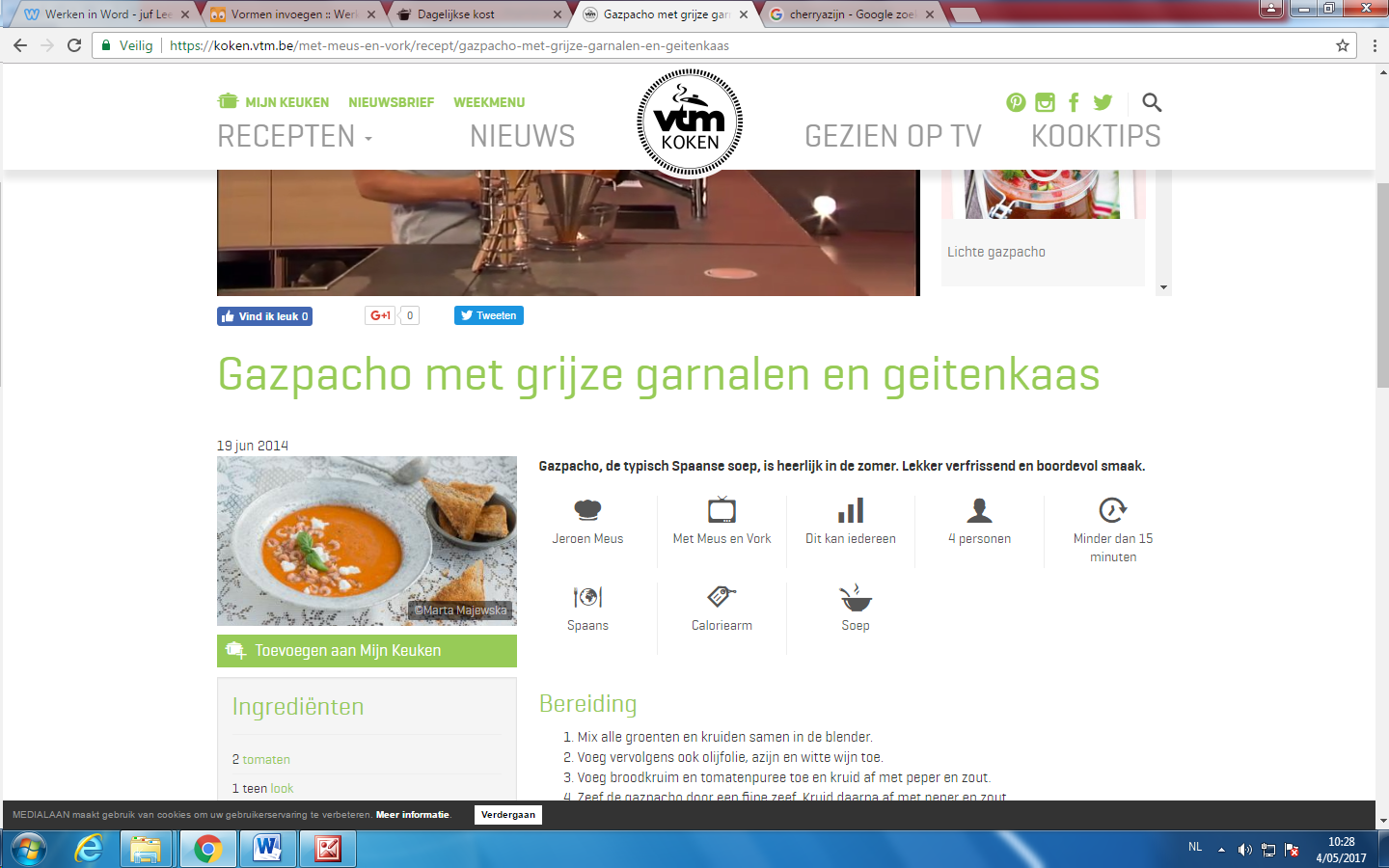 OPDRACHT 8: 
markeer de onderstaande woorden in de woordzoeker. A M S K Y R E L K X S I G T WS F I Z N J J N R H C A V G QJ E N U N O A E E Z R P C A OS Q M A R L F R N N K T D Z JN O P F P K R L A C O O E P RL S E J E Y D L O H K M M A EB O I P A H E O V O V A U C DU N O Z B N C N O U K T C H NS N I A J U I N M R J E I O EY J H Z X K V T P Q B N L K LN S A A K N E T I E G P I M BO L I J F O L I E K Q U S O UN M R U Q A R B C A Z R A T OG Q Y U F V I V S Q C E B E AX B N E T A M O T M B E L Z HAJUINBASILICUMBLENDERBROODKRUIMCHEFMESGARNALENGAZPACHOGEITENKAASKNOFLOOKKOKOLIJFOLIESHERRYAZIJNSNIJPLANKSOEPSPANJETOMATENTOMATENPUREE